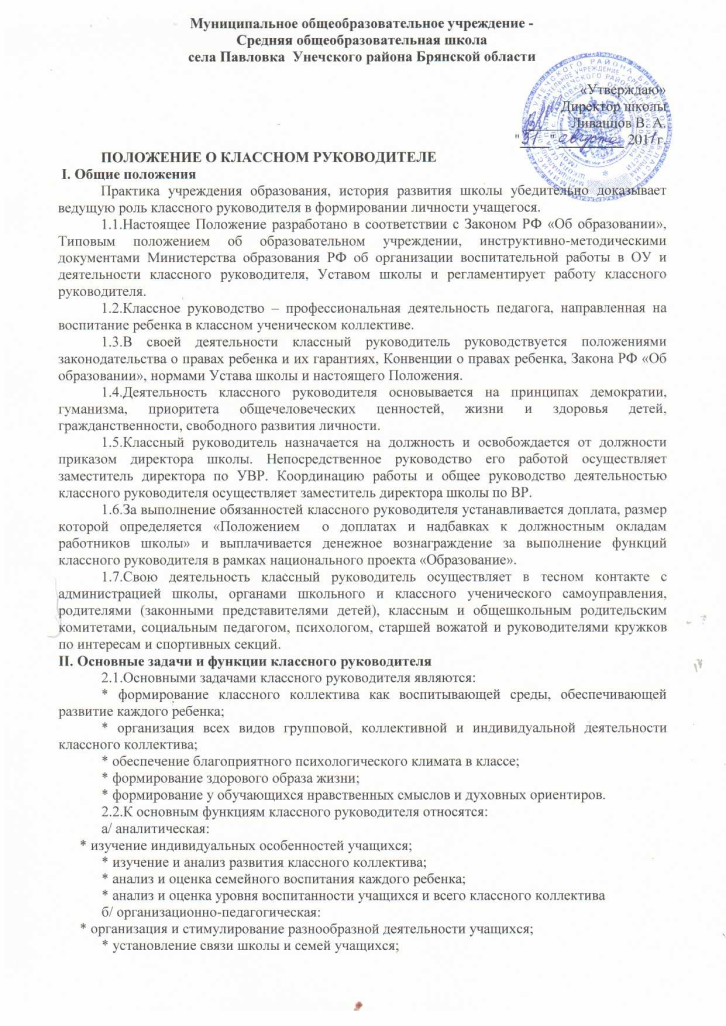 	* организация взаимодействия классного коллектива со специалистами служб сопровождения, внешкольными организациями;	* организация воспитательной работы с обучающимися через проведение «малых педсоветов» и т.д.	в/ коммуникативная:* регулирование межличностных отношений между учащимися;	* установление оптимальных взаимоотношений «учитель-ученик»	* создание общего благоприятного психологического климата в коллективе;	* оказание помощи обучающимся в формировании коммуникативных качеств.III. Подготовка и общие условия работы классных руководителей	Слагаемыми профессиональной подготовки классного руководителя являются:* знания по педагогической и возрастной детской психологии, социальной психологии;	* знания теоретических основ воспитания, технологий организации воспитательного процесса;	* знание Закона РФ «Об образовании», Конвенции «О правах ребенка»;	* знание школьной гигиены, педагогической этики;	* знание основ трудового законодательства;	* организаторские умения и навыки;	* коммуникативные способности;	* высокая духовная культура.	Для реализации педагогических задач классному руководителю необходимо создать условия:	*материально-техническое обеспечение организуемой или воспитывающей деятельности;	*организационно-методическая помощь со стороны руководства Учреждения образования.IY. Организация работы классного руководителя1.Общие принципы организации работы классного руководителя определяются нормами законодательства о труде педагогических работников, Устава школы, настоящего Положения.2.Работа классного руководителя с классом и отдельными его учащимися строится в соответствии с данной циклограммой:а) Классный руководитель ежедневно:- определяет отсутствующих на занятиях и опоздавших учащихся, выясняет  причины их отсутствия или опоздания, проводит профилактическую работу по предупреждению опозданий и непосещаемости учебных занятий;- организует и контролирует дежурство учащихся в классном кабинете;- организует различные формы индивидуальной работы с учащимися, в том числе в случае возникновения девиации в их поведении;б) Классный руководитель еженедельно:- проверяет ведение учащимися дневников с выставлением отметок за неделю;- проводит час классного руководителя (классный час) по расписанию и в соответствии с планом воспитательной работы и делать соответствующую запись в классном журнале;- организует работу с родителями по ситуации;- проводит работу с учителями-предметниками, работающими в классе, по ситуации;- анализирует состояние успеваемости в классе в целом и у отдельных учащихся.в) Классный руководитель ежемесячно:- решать хозяйственные вопросы в классе;- организует заседание родительского комитета класса;- организует работу классного актива.г) Классный руководитель  в течение учебной четверти:- оформляет и заполняет классный журнал;- участвует в работе методического объединения классных руководителей;- проводить  анализ выполнения плана воспитательной работы за четверть, состояния успеваемости и уровня воспитанности учащихся;- проводить коррекцию плана воспитательной работы на новую четверть;- проводить классное родительское собрание;- представлять в учебную часть отчет об успеваемости учащихся класса за четверть.д) Классный руководитель ежегодно:- оформляет личные дела учащихся;- анализирует состояние воспитательной работы в классе и уровень воспитанности учащихся в течение года;- составляет план воспитательной работы в классе (план классного руководителя);- собирает и представляет в администрацию школы статистическую отчетность об учащихся класса (успеваемость, материалы для отчета по форме ОШ, анализ воспитательной работы по установленному образцу, трудоустройство выпускников).3.Классный руководитель обязан по требованию администрации школы готовить и представлять отчеты различной формы о классе и собственной работе.4.Отчет о работе классного руководителя может быть заслушан на заседании МО классных руководителей, педагогическом или методическом советах, административном совещании.5.Классный руководитель обязан принимать активное участие в работе МО классных руководителей.Y. Права классного руководителя.	Классный руководитель имеет право:регулярно получать информацию о физическом и психическом здоровье воспитанников;контролировать результаты учебной деятельности каждого учащегося класса с целью оказания своевременной помощи отстающим учащимся;выносить на рассмотрение администрации школы, педагогического совета, органов школьного самоуправления, родительского комитета предложения, инициативы, как от имени классного коллектива, так и от своего имени;получать своевременную методическую и организационно-педагогическую помощь от руководства школы, а также органов самоуправления;самостоятельно планировать воспитательную работу с классным коллективом, разрабатывать индивидуальные программы работы с детьми и их родителями (законными представителями) не имеющими расхождения с воспитательной программой школы, творчески применять новые методы, формы, приемы воспитания, руководствуясь единственным принципом – «не навреди»;приглашать в школу родителей (законных представителей) учащихся по проблемам, связанным с деятельностью классного руководителя или другим вопросам;не выполнять поручения и требования администрации школы и родителей, которые не входят в функциональные обязанности классного руководителя, определенные настоящим Положением;классный руководитель имеет право на защиту собственной чести, достоинства и профессиональной репутации в случае несогласия с оценками его деятельности со стороны администрации школы, родителей, учащихся, других педагогов;участвовать в работе школьных структур самоуправления: педсовета, профсоюза и других общественных органов школы.YI.Классный руководитель не имеет права:	- унижать личное достоинство воспитанника, оскорблять его действием или словом, придумывать клички, навешивая ярлыки и т.п.;	- использовать оценку (школьный бал) для наказания или расправы над учеником;	- злоупотреблять доверием ребенка, нарушать данное воспитаннику слово, сознательно вводить его в заблуждение;	- использовать семью (родителей или родственников) для наказания;	- обсуждать за глаза своих коллег, представлять их в невыгодном свете, подрывая авторитет учителя и всего педагогического коллектива.VII. Классный руководитель должен уметь:	- общаться с детьми, поощряя детскую активность, ответственность, подавая собственный пример деловитости и ответственности;	- видеть и формулировать свои воспитательные цели;	- создавать план воспитательной работы в собственном классе;	- организовать воспитательные мероприятия;	- организовать и провести родительское собрание;	- пользоваться психолого-диагностическими тестами, анкетами, опросниками, другими диагностическими методиками и корректно использовать их в воспитательной работе. VIII. Критерии оценки работы классного руководителя:	основными критериями оценки работы классного руководителя является реальный рост воспитанности, общей культуры учащихся. Определенным критерием является и уровень зрелости классного коллектива, а также активная позиция классного руководителя в жизни школы.